Sayı : 199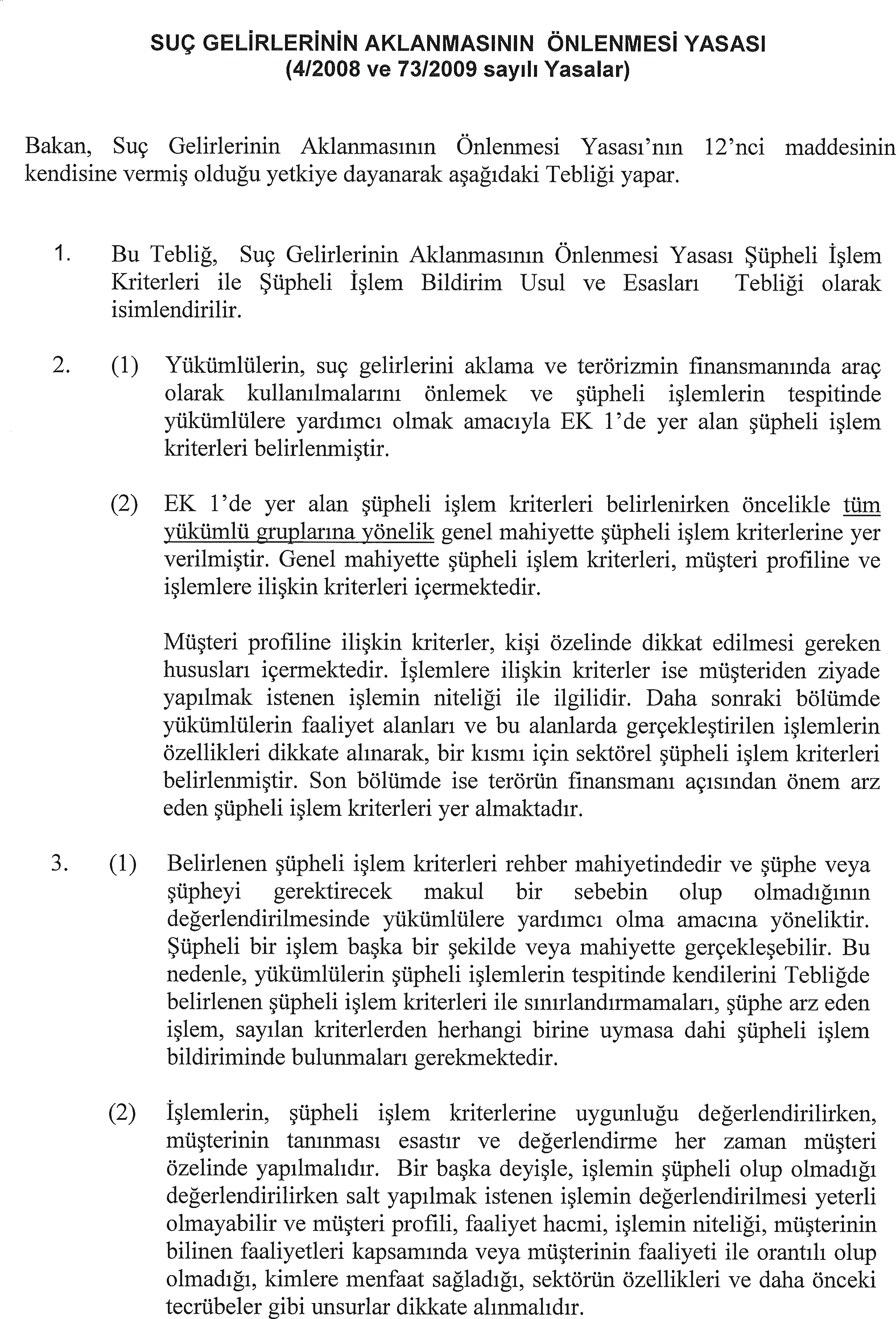 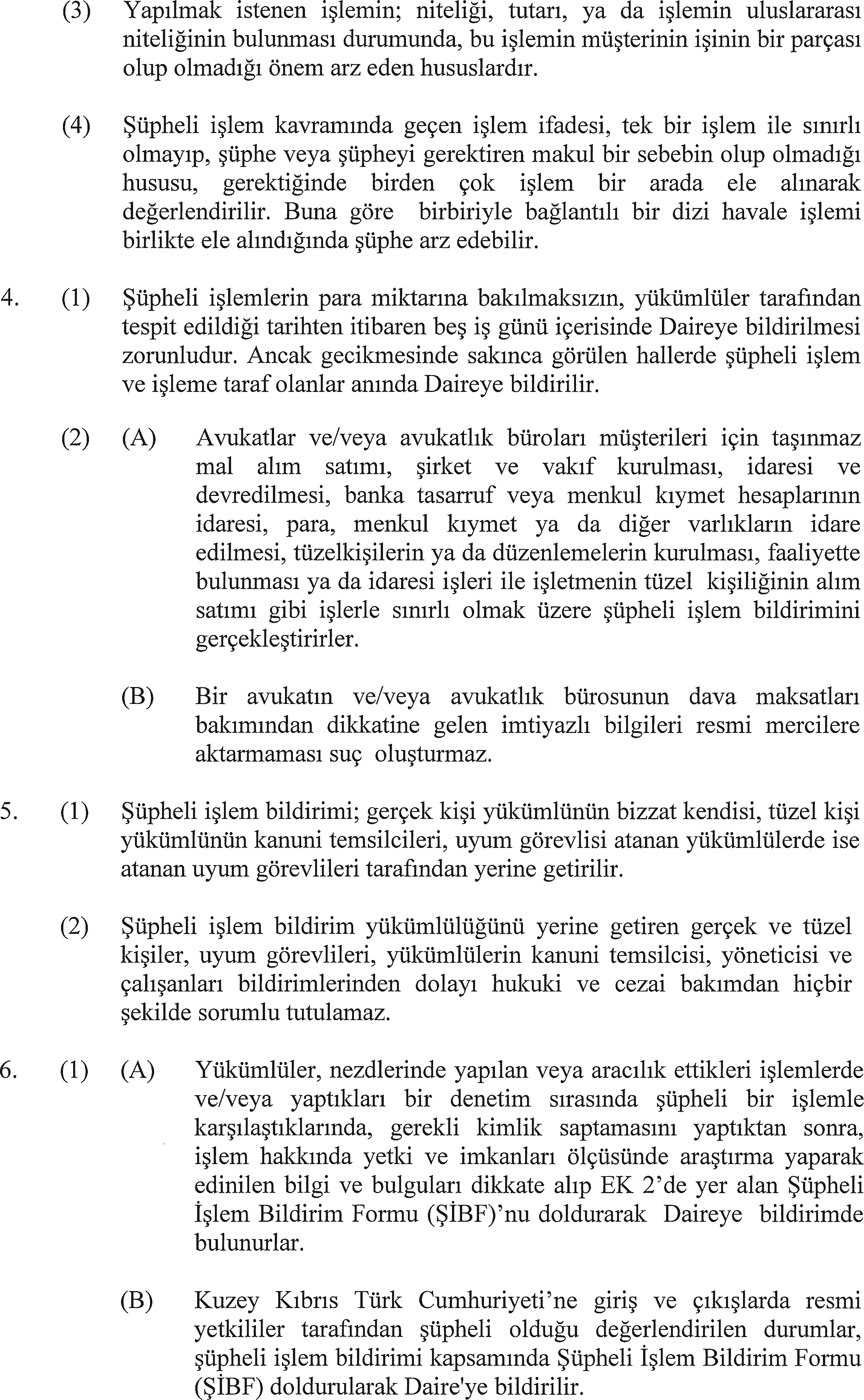 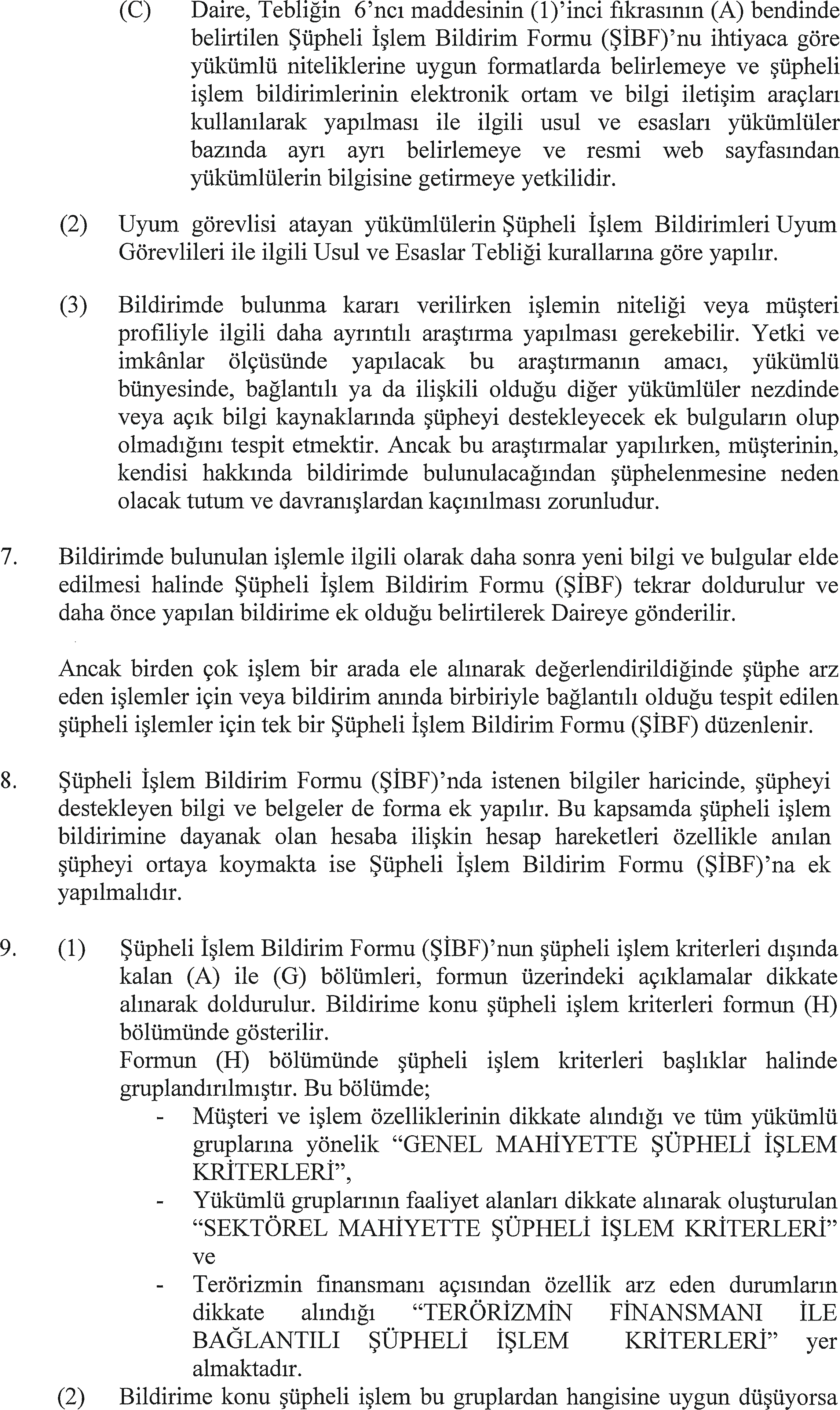 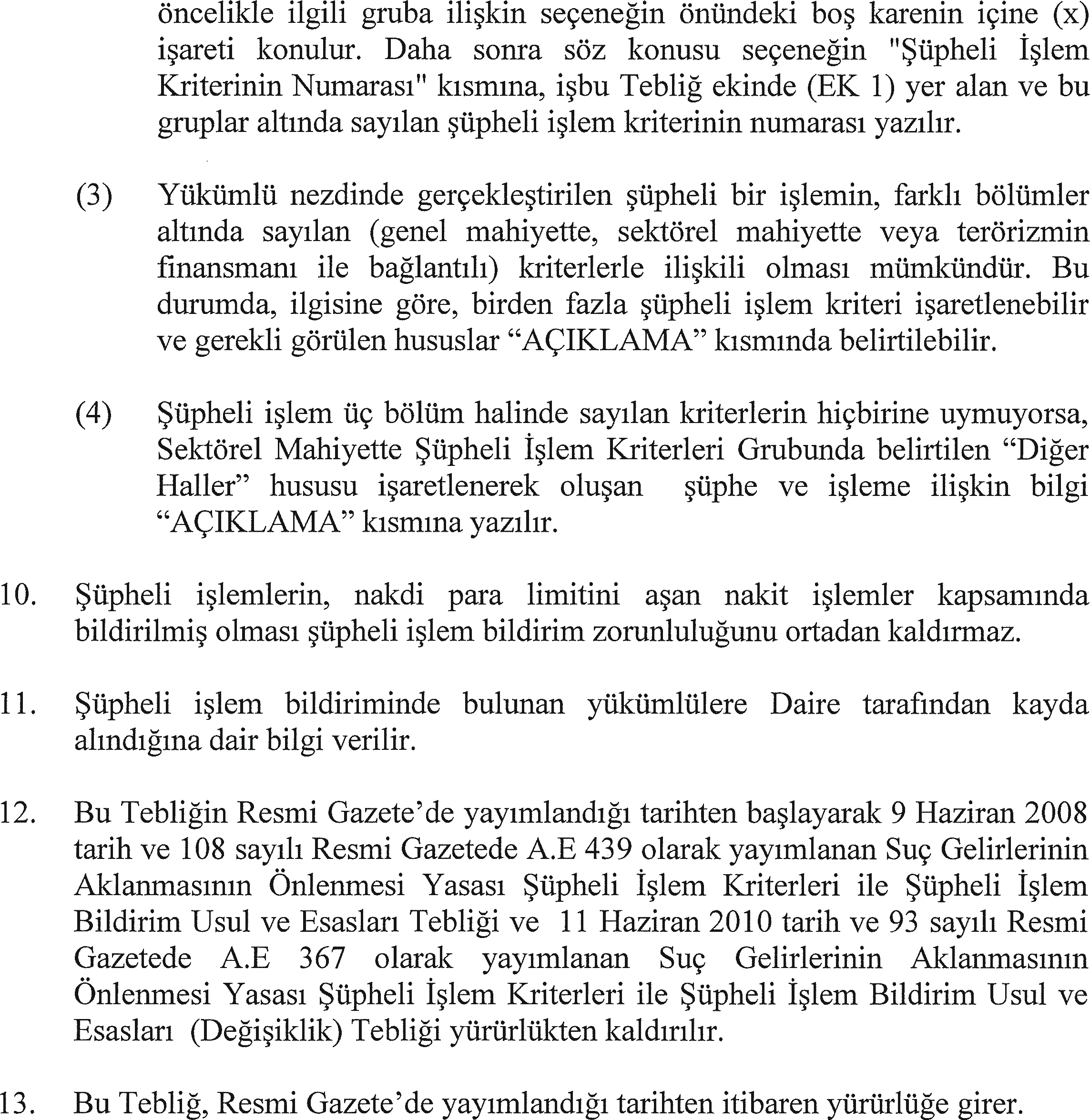 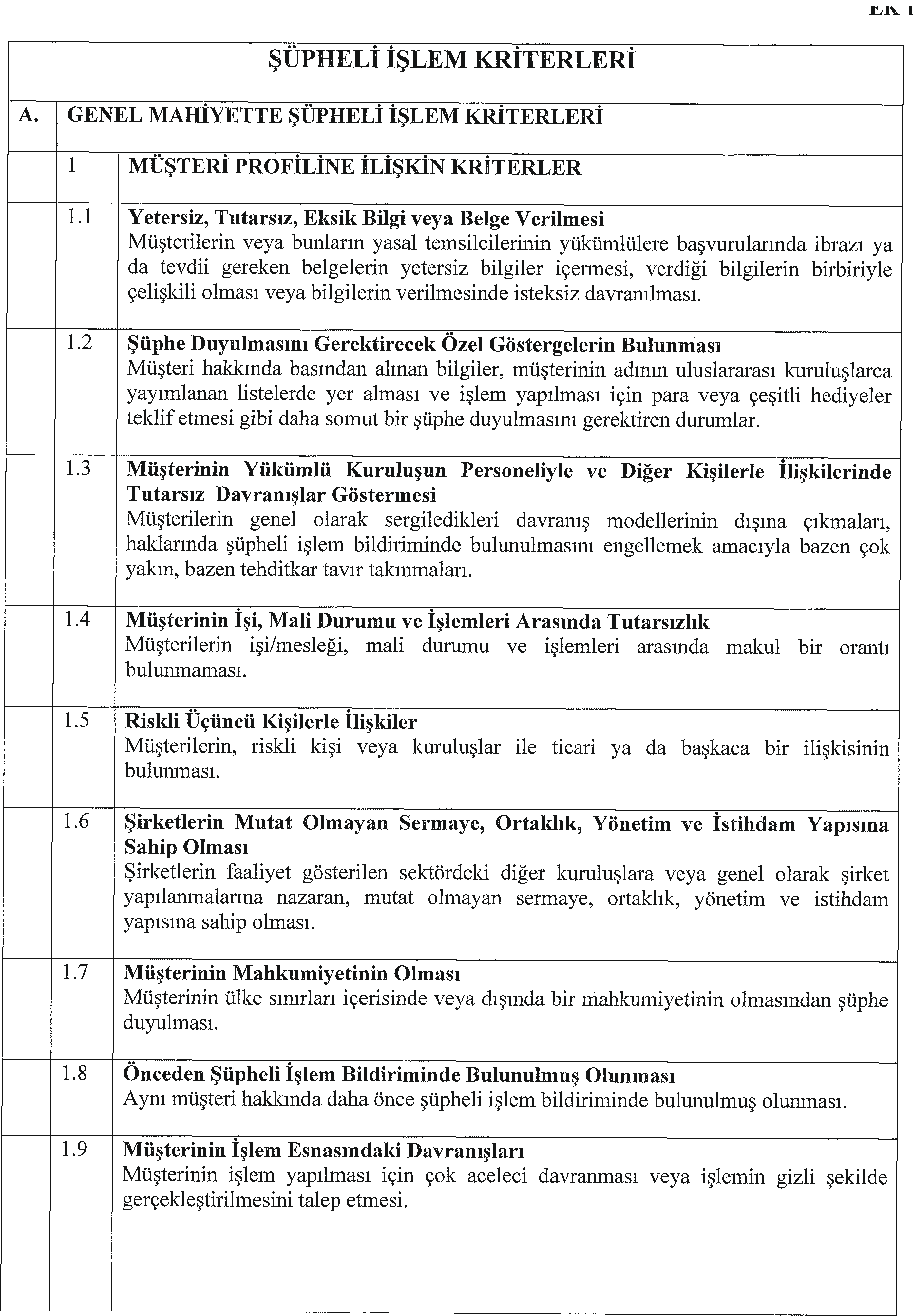 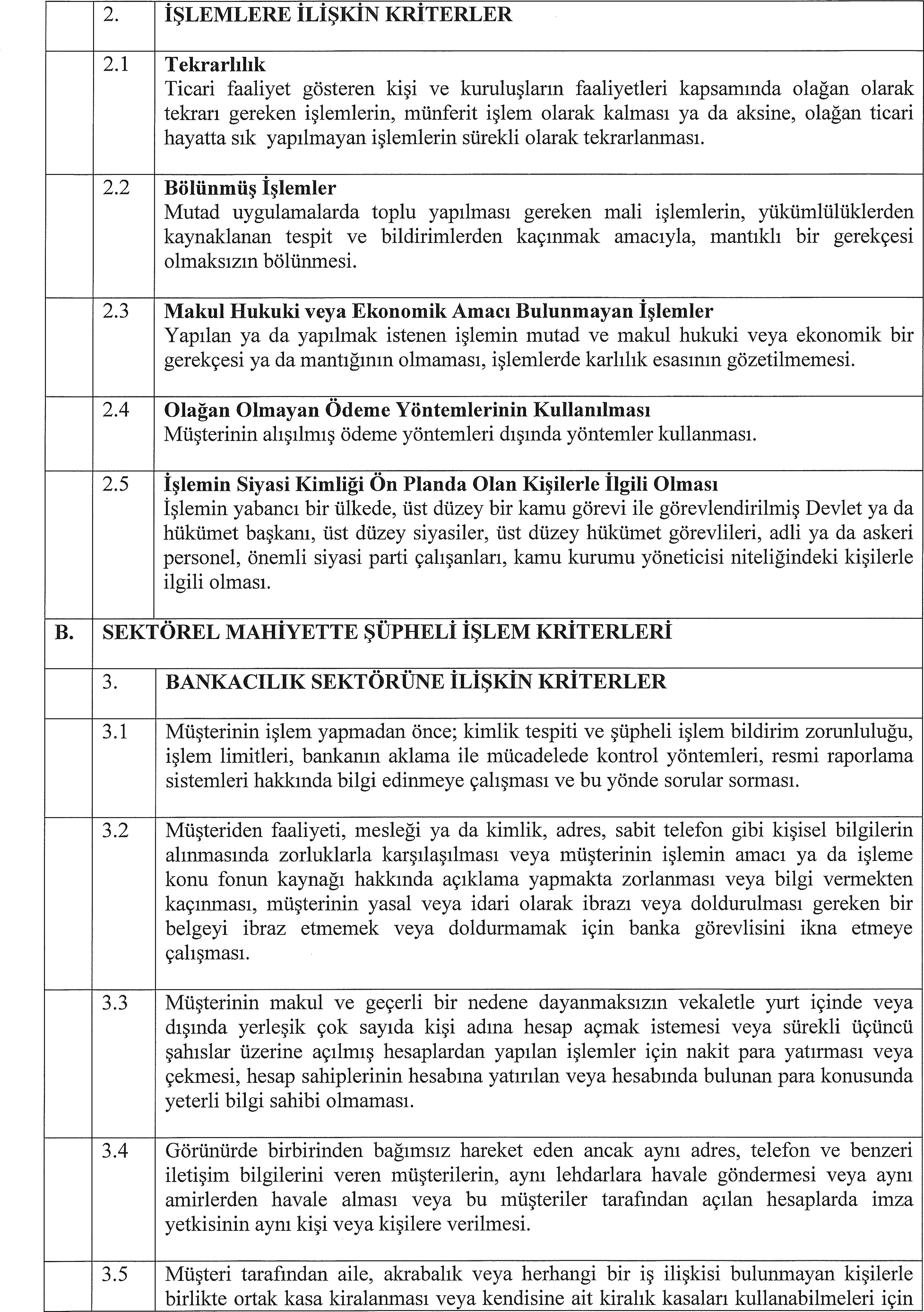 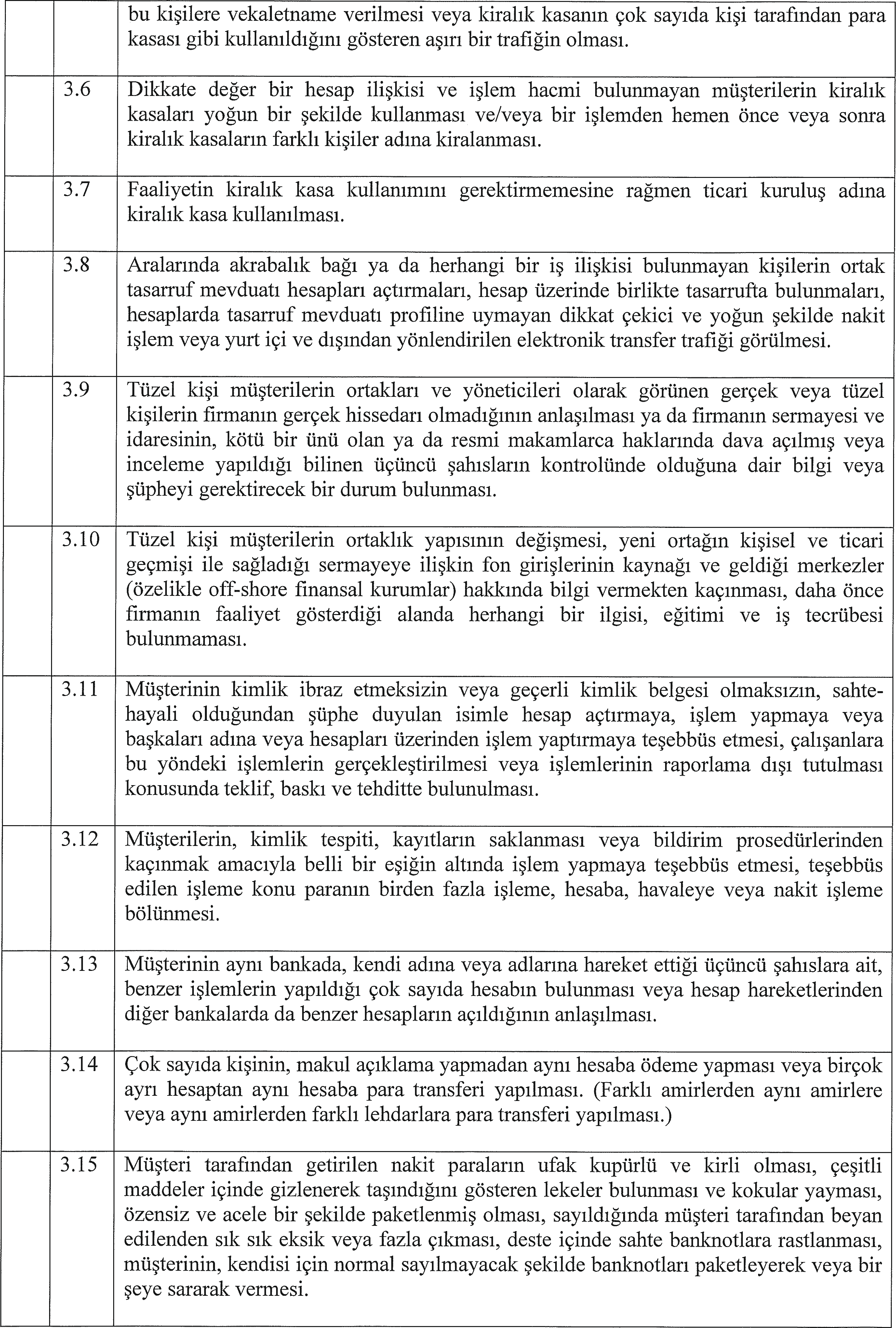 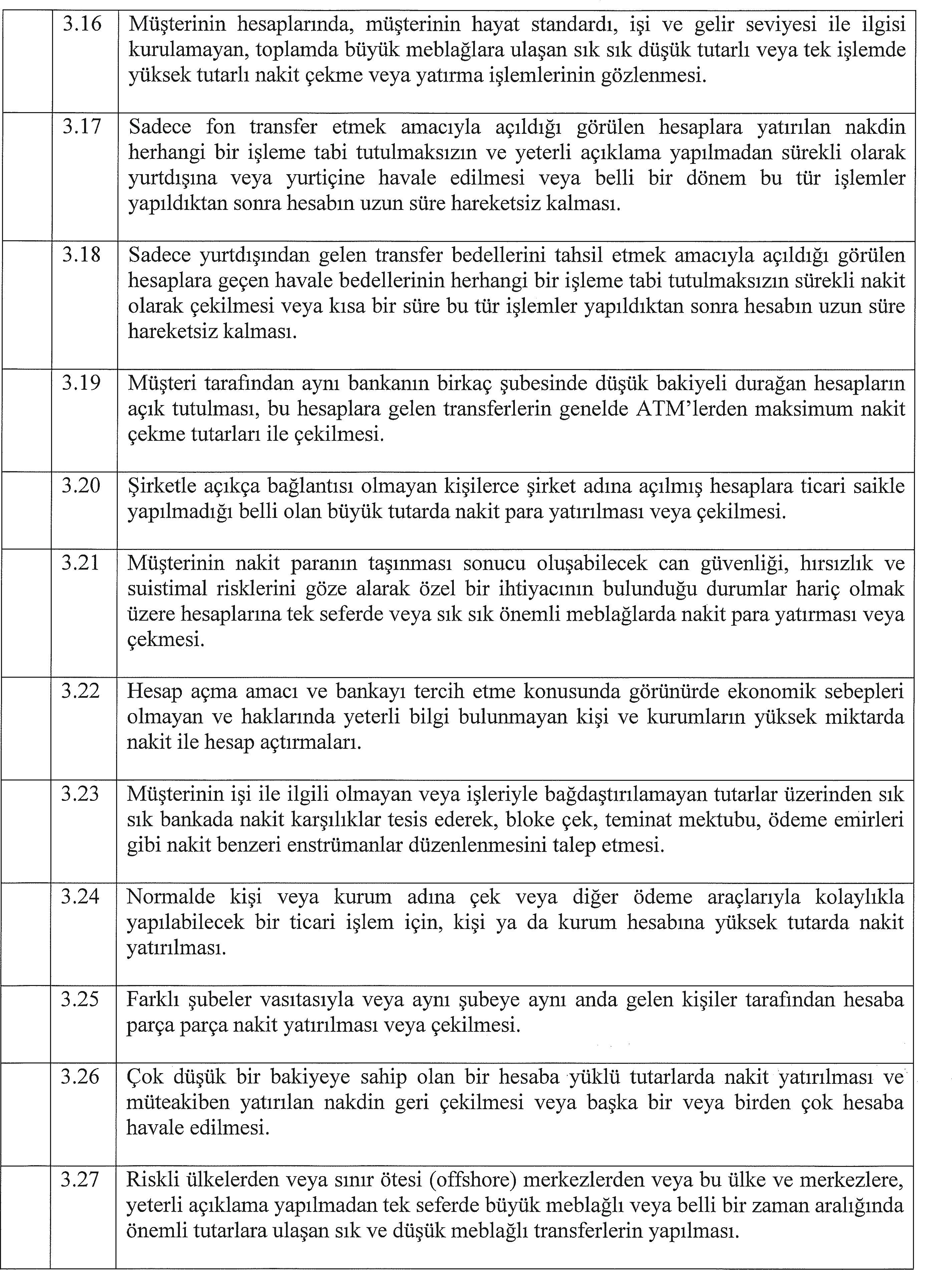 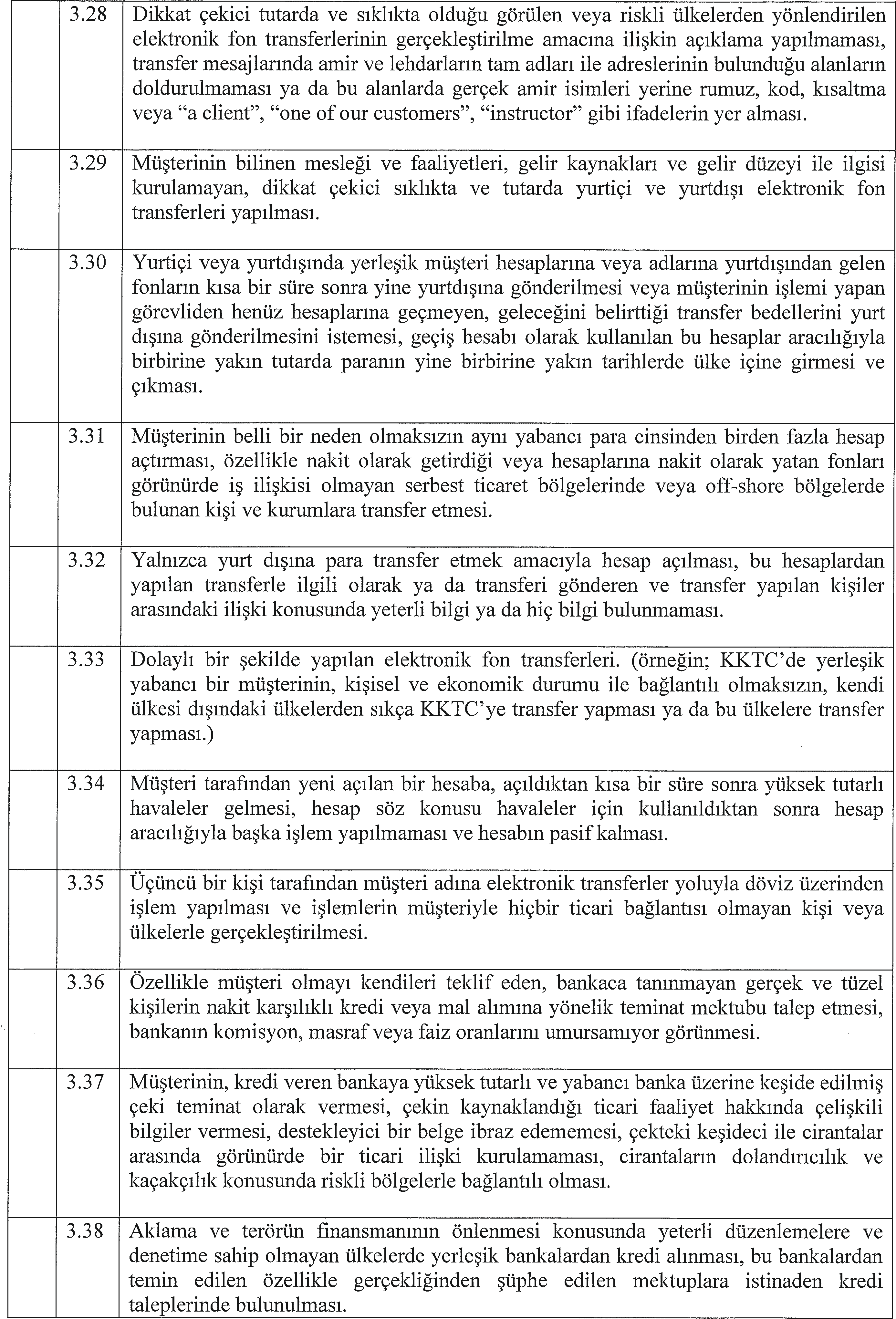 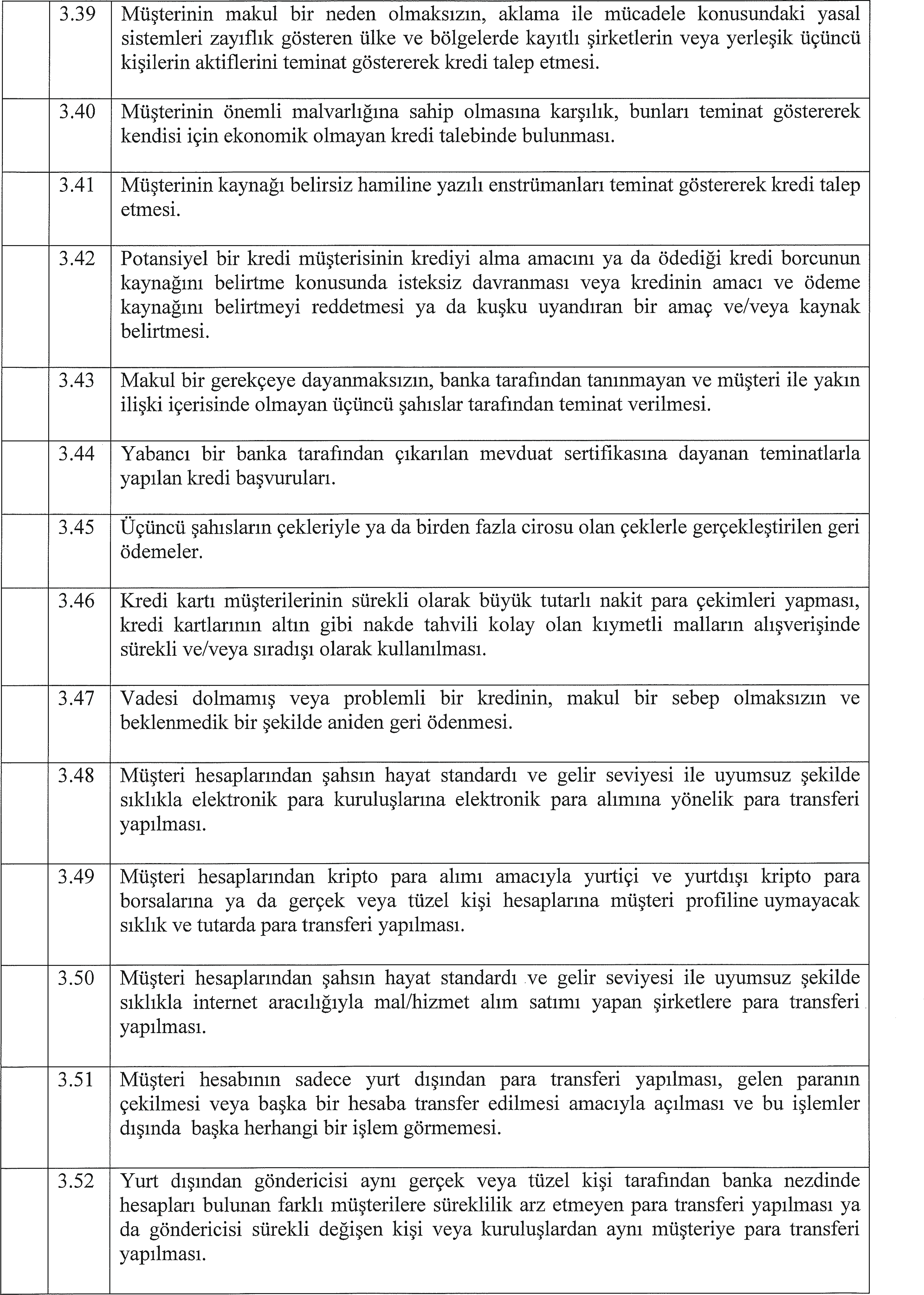 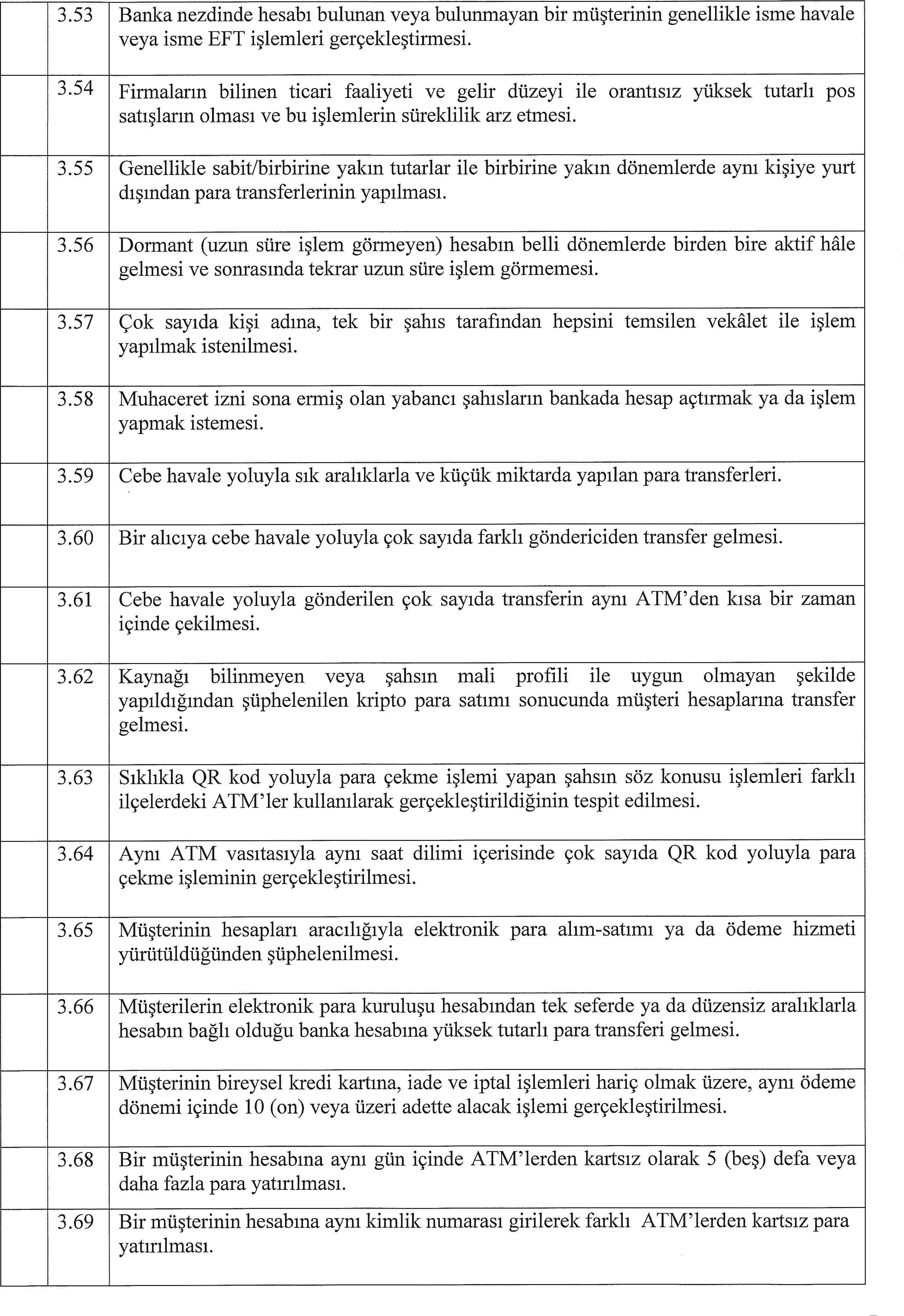 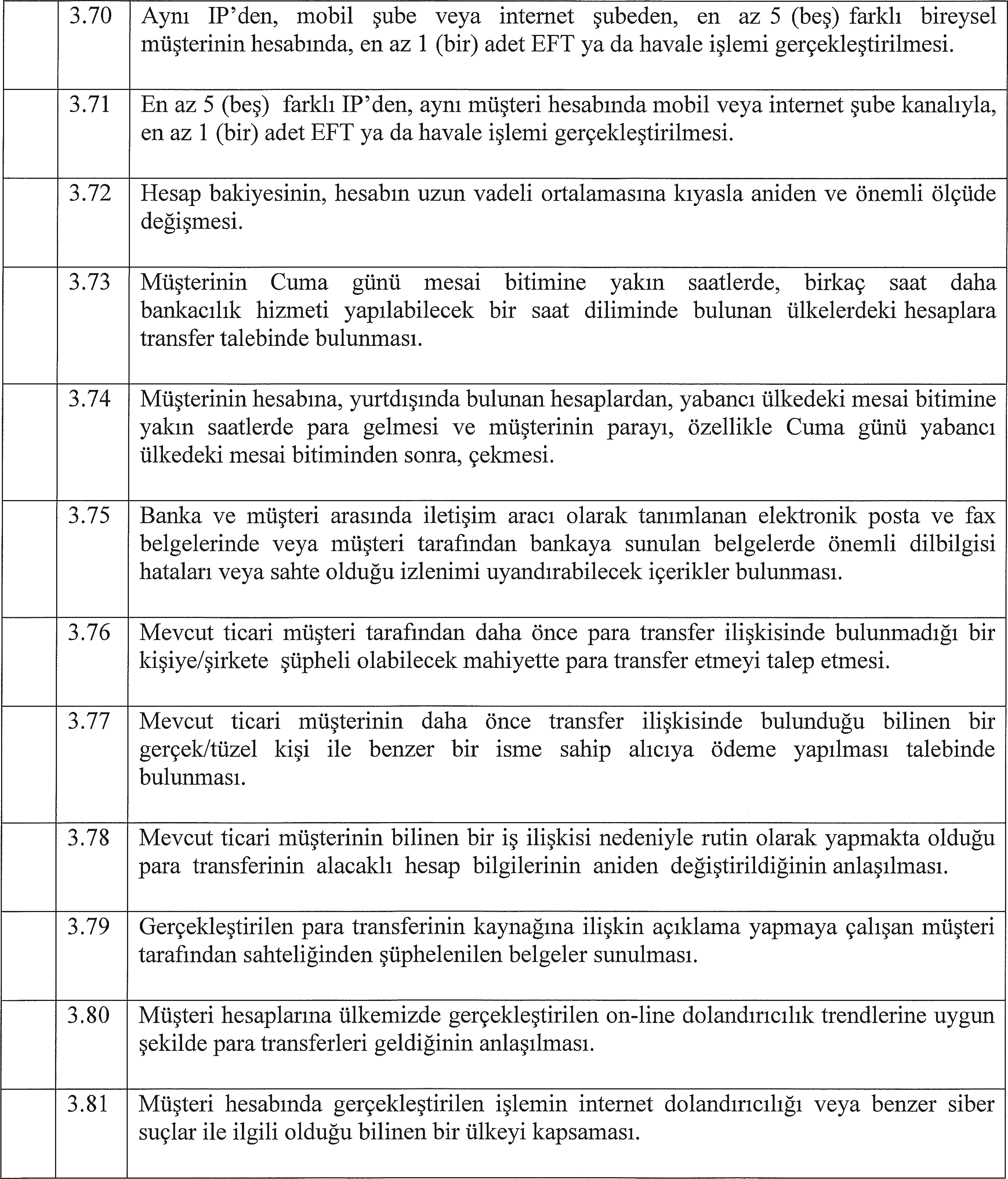 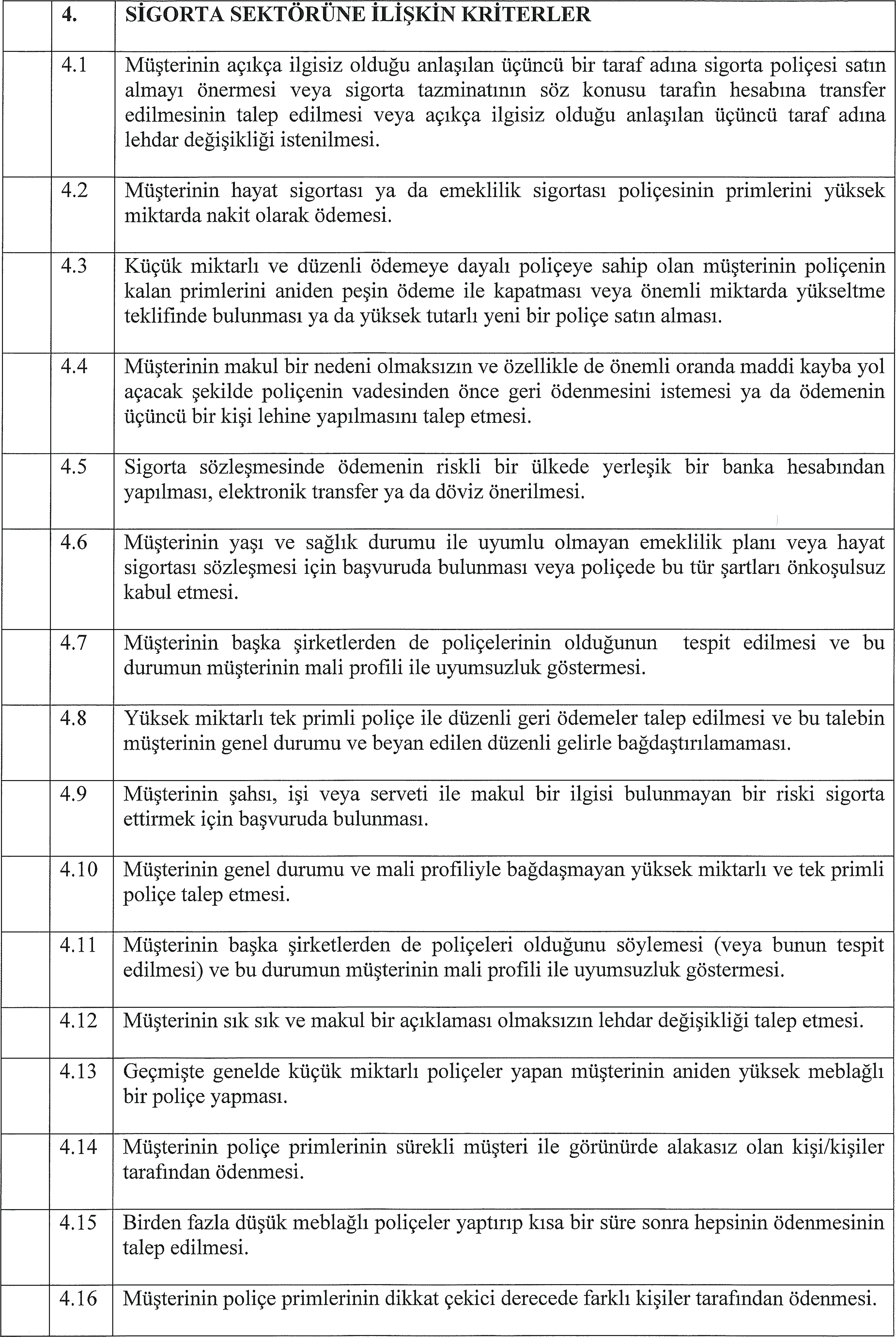 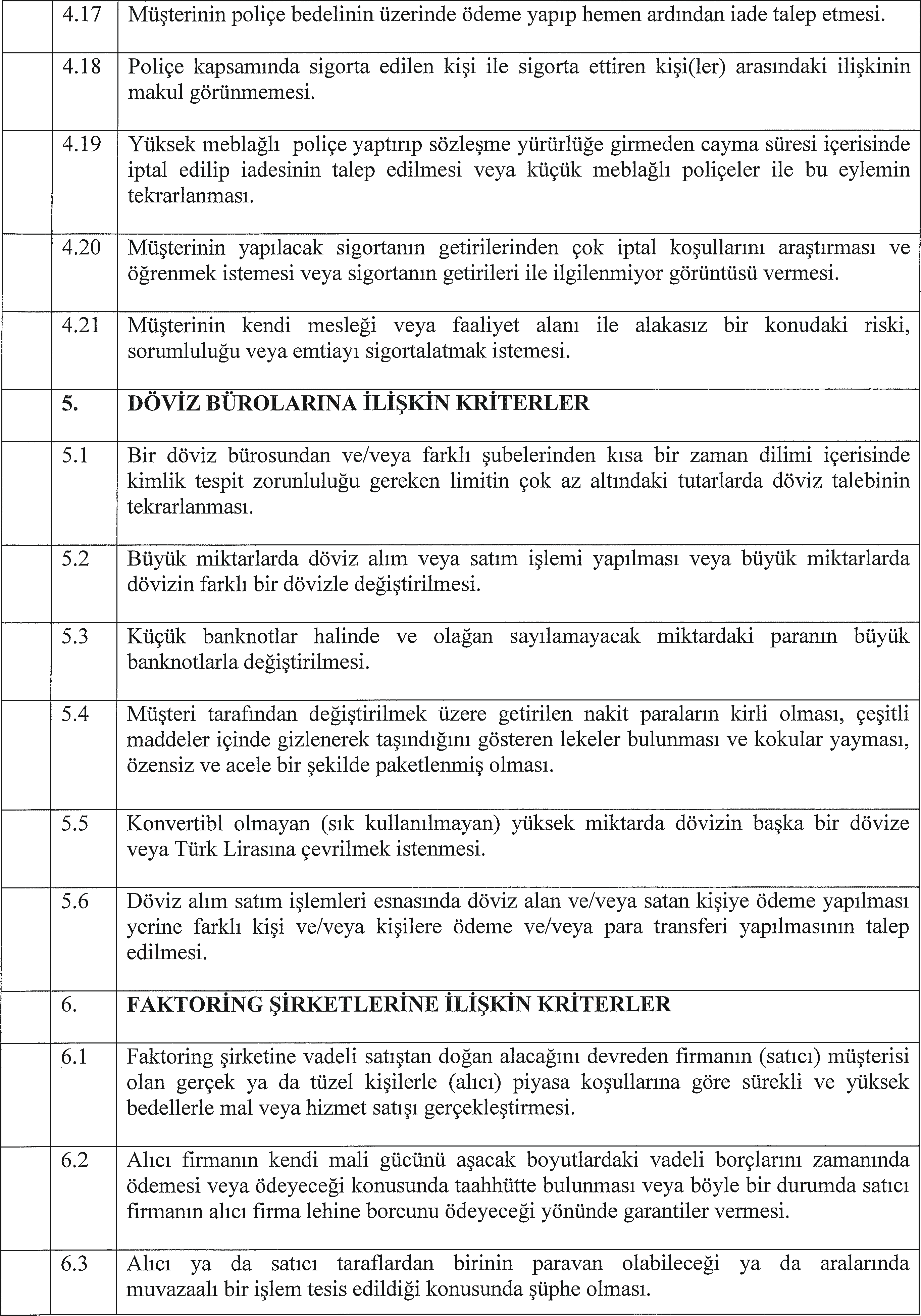 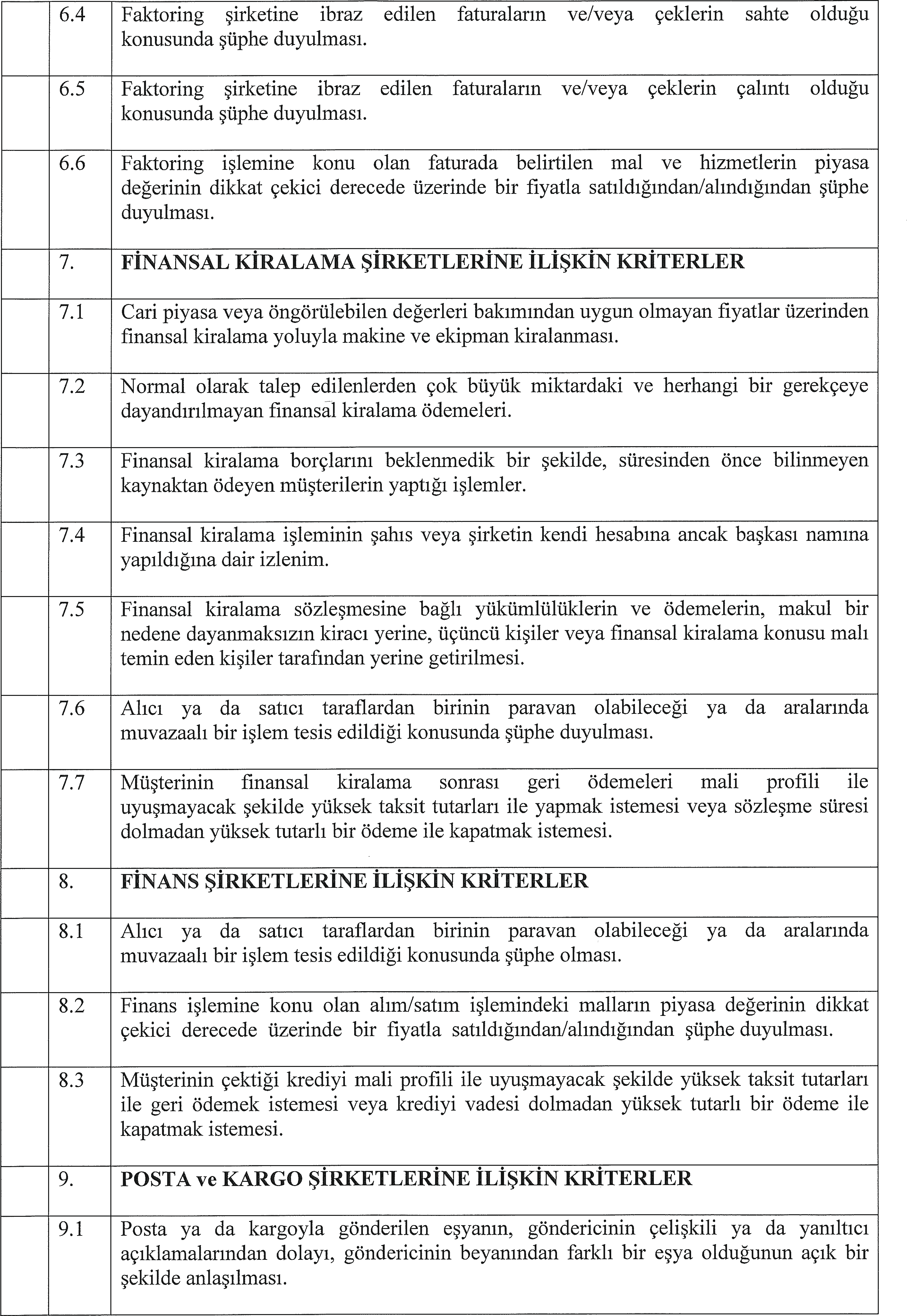 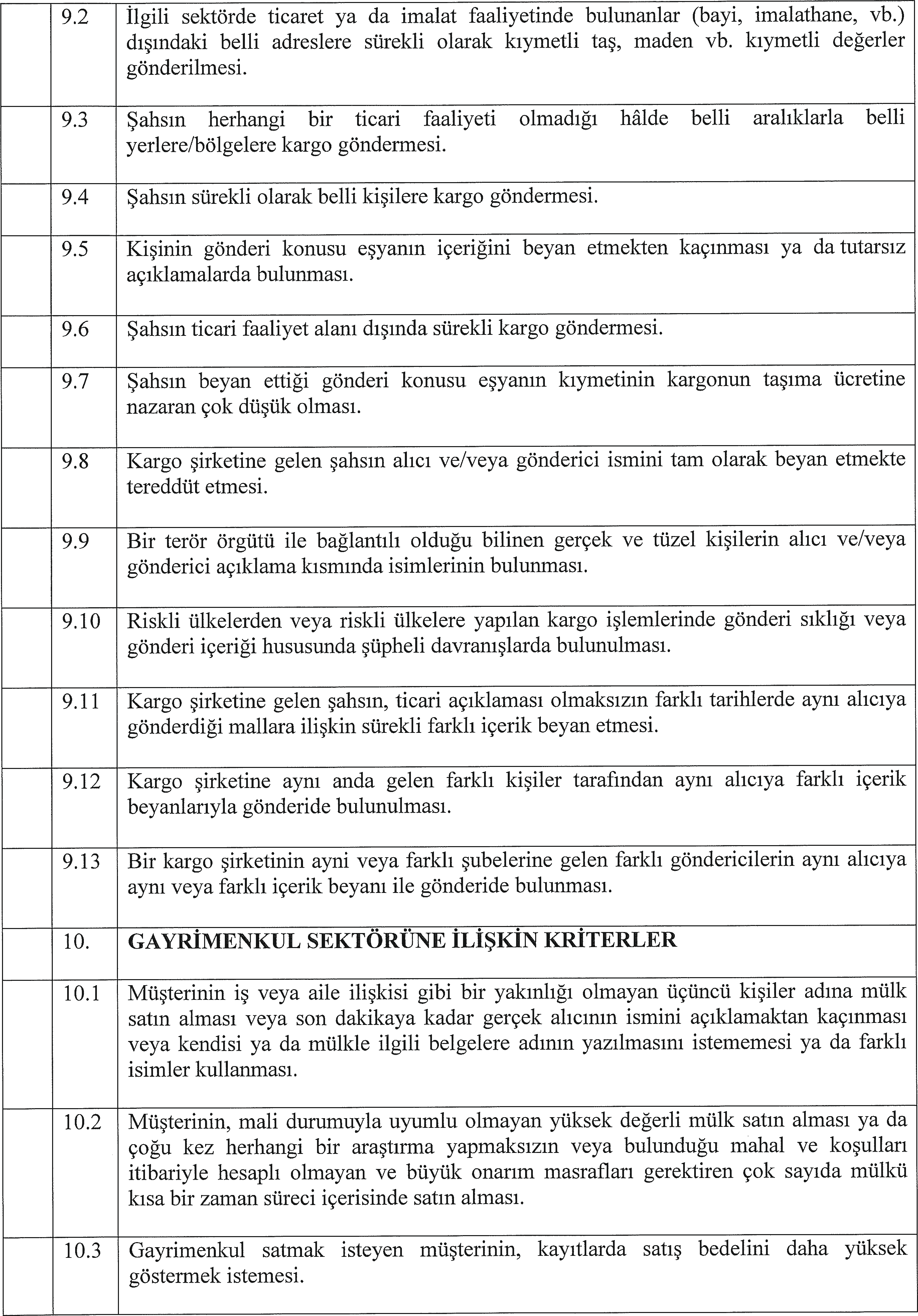 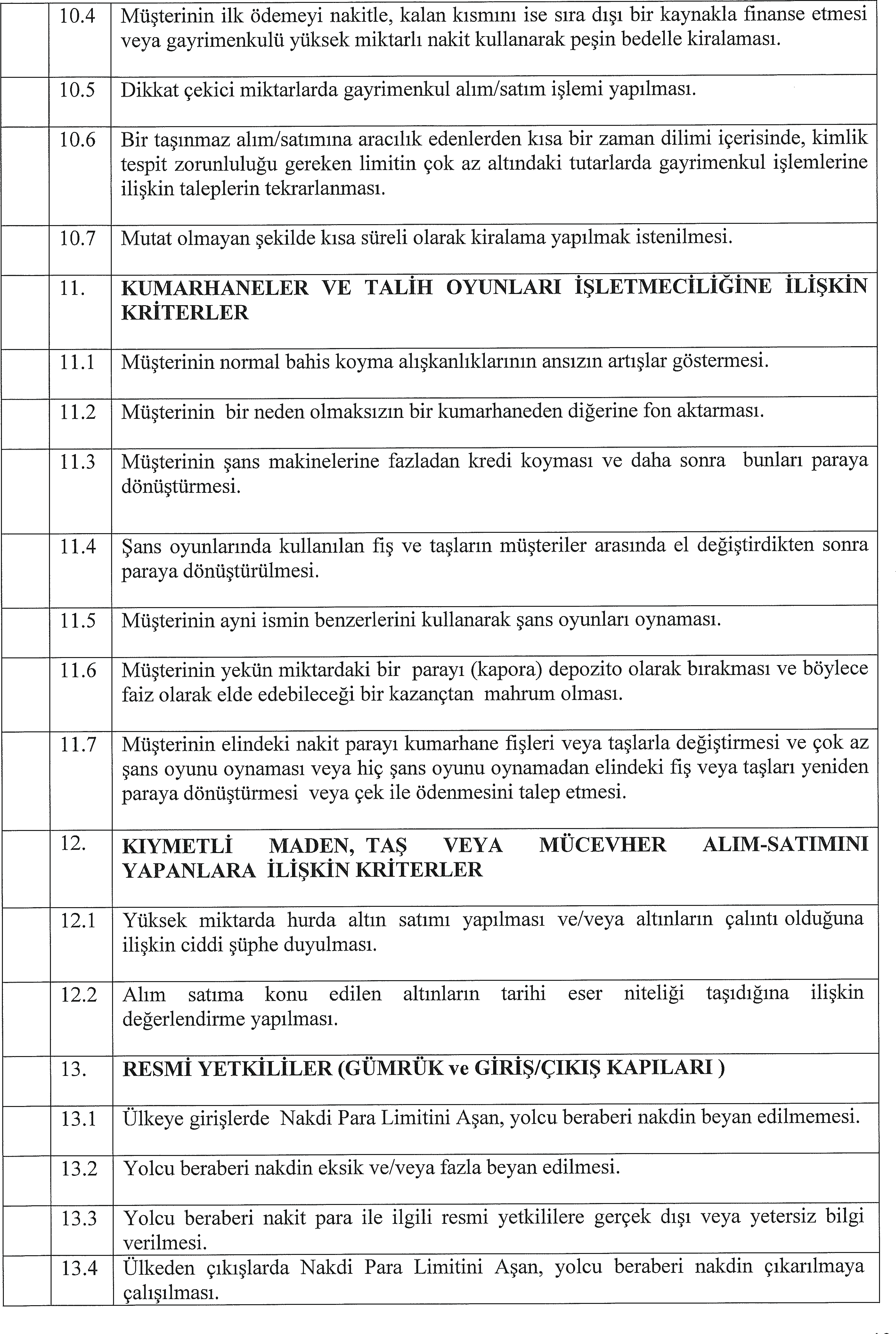 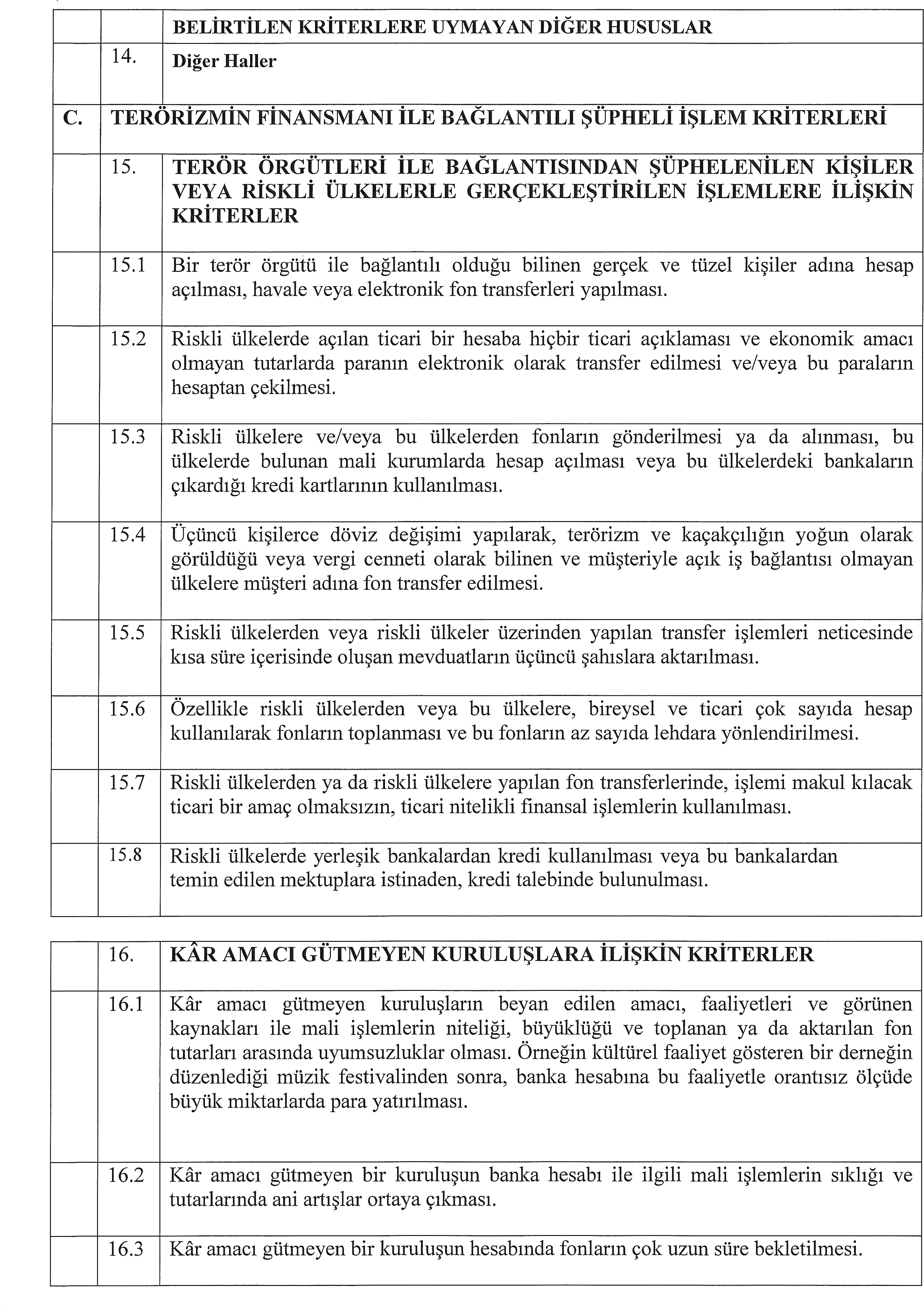 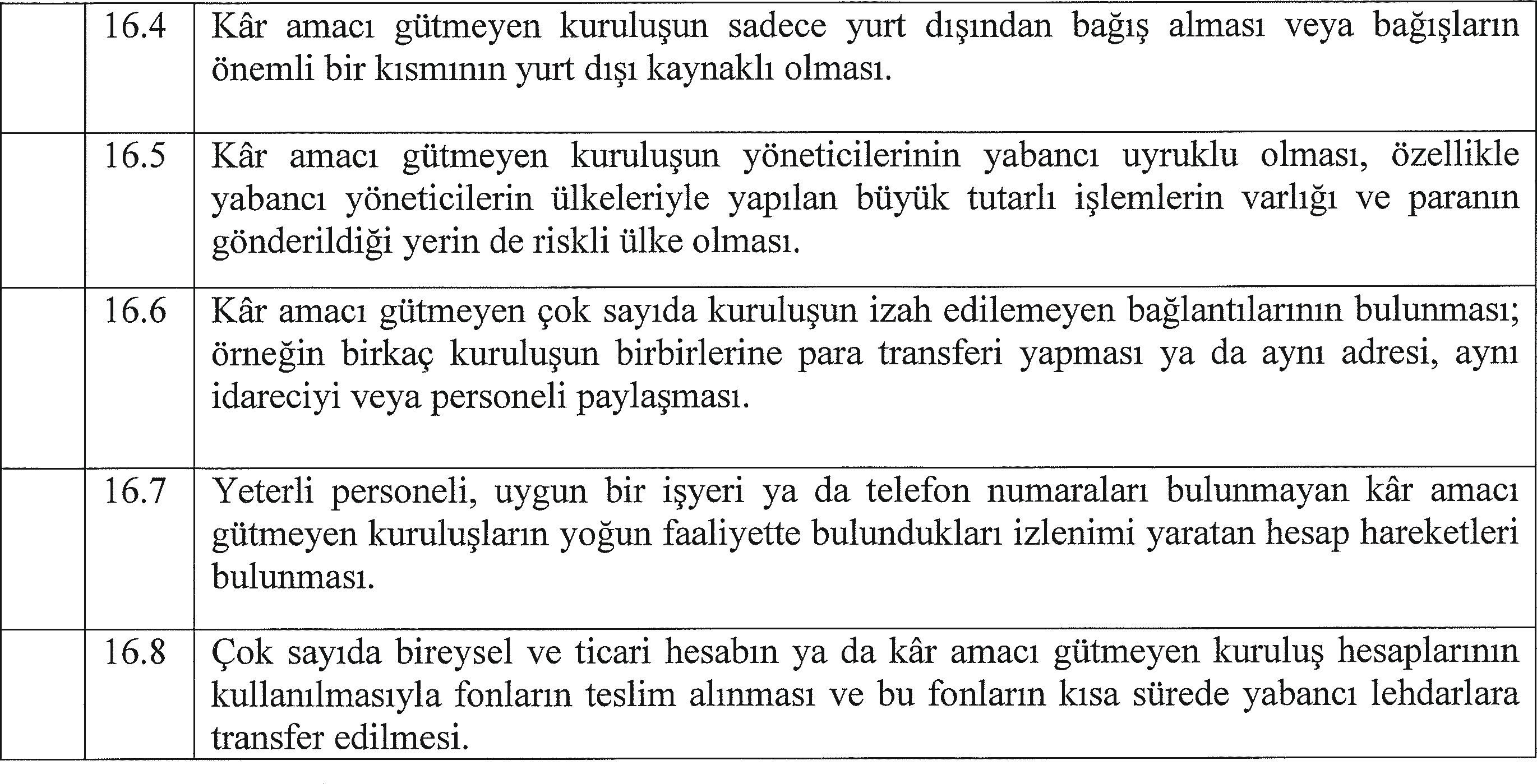 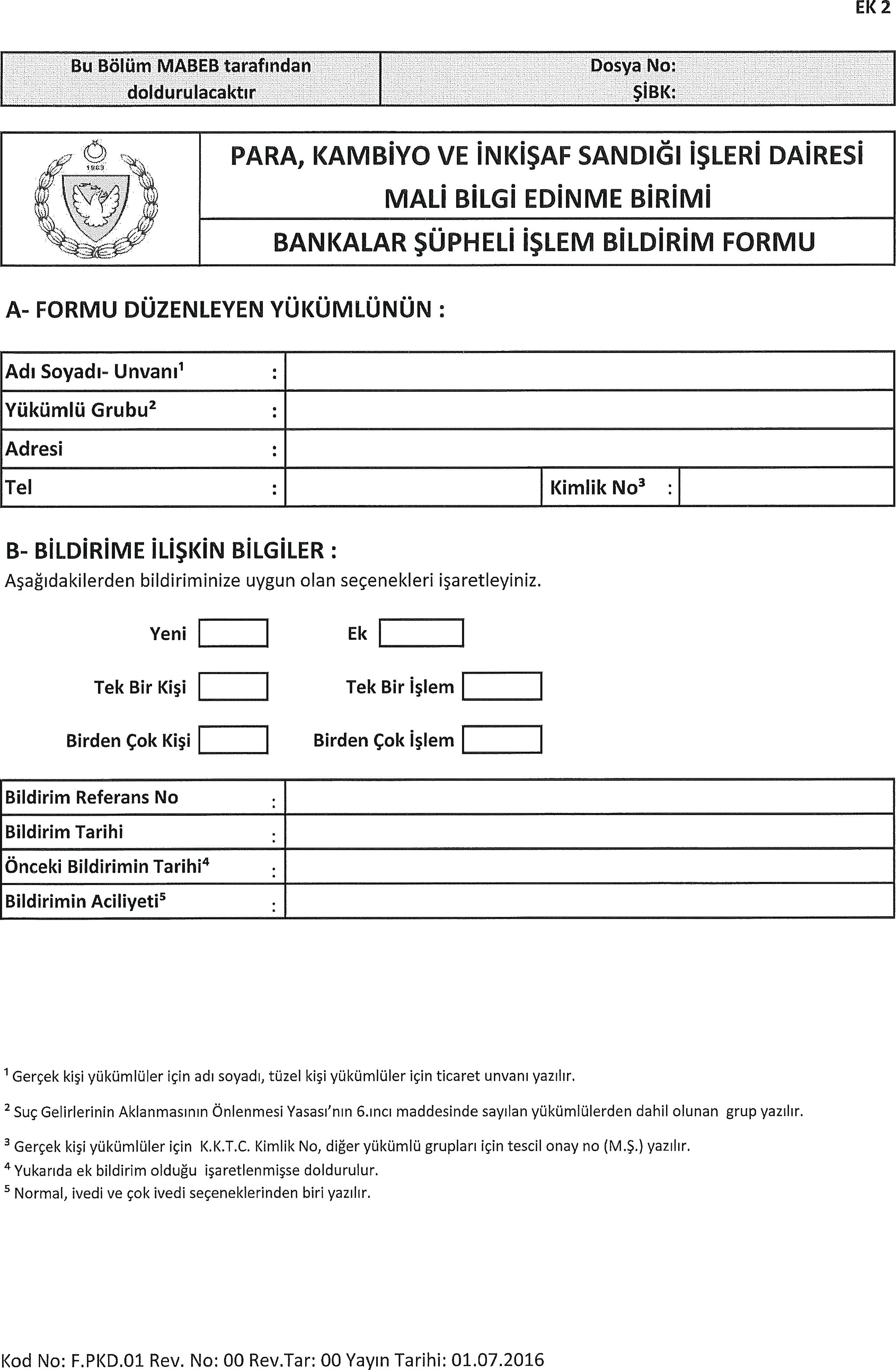 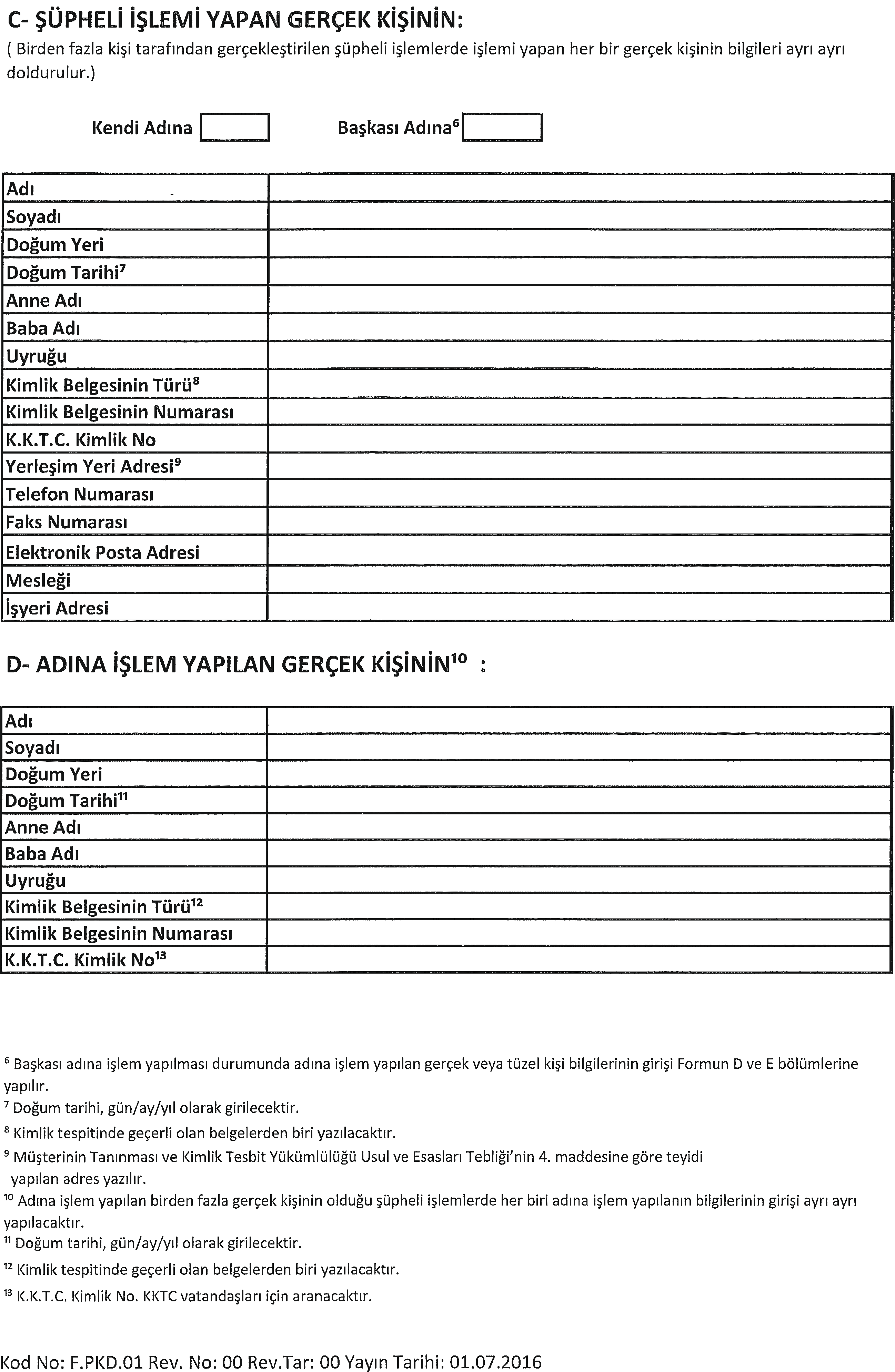 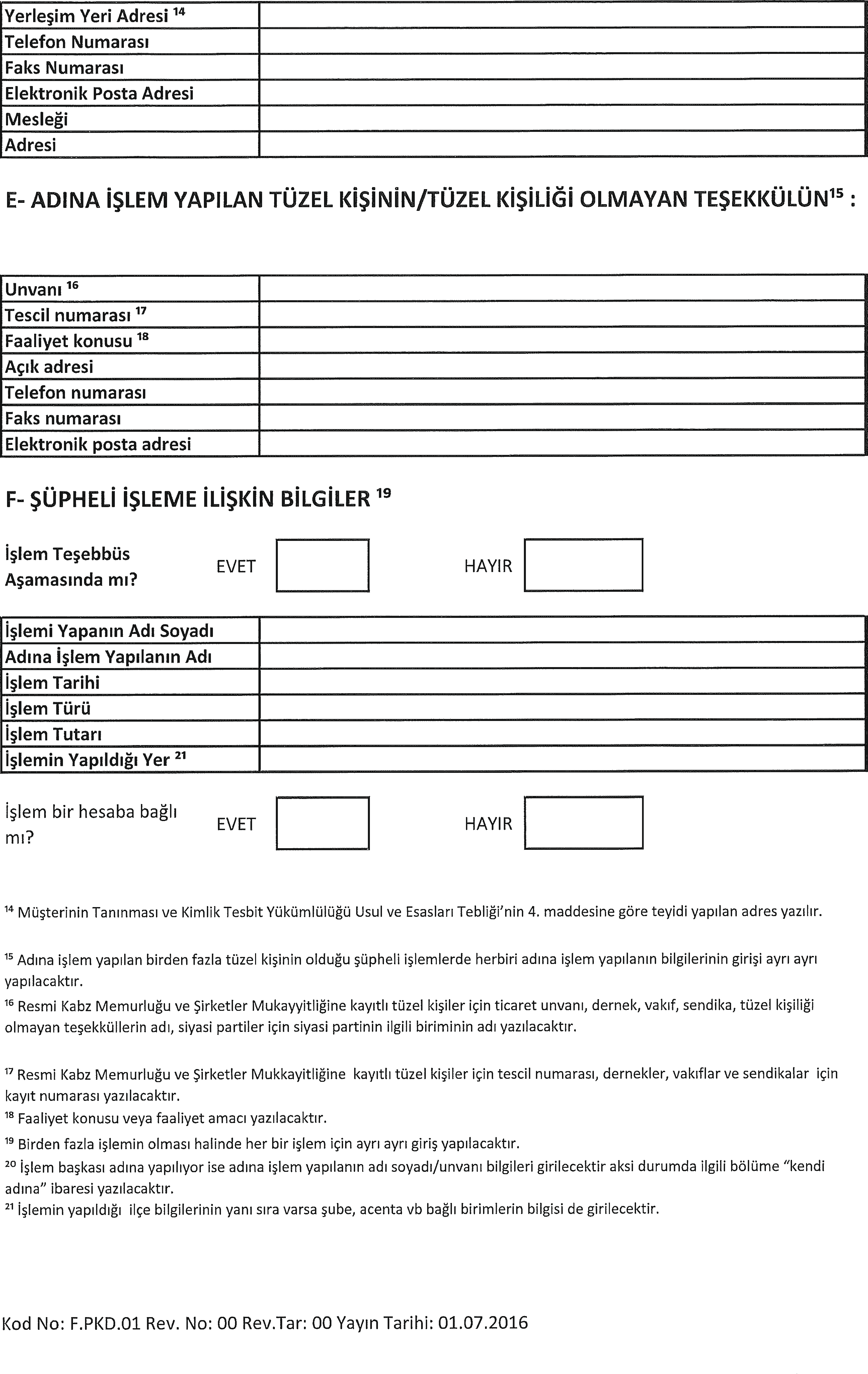 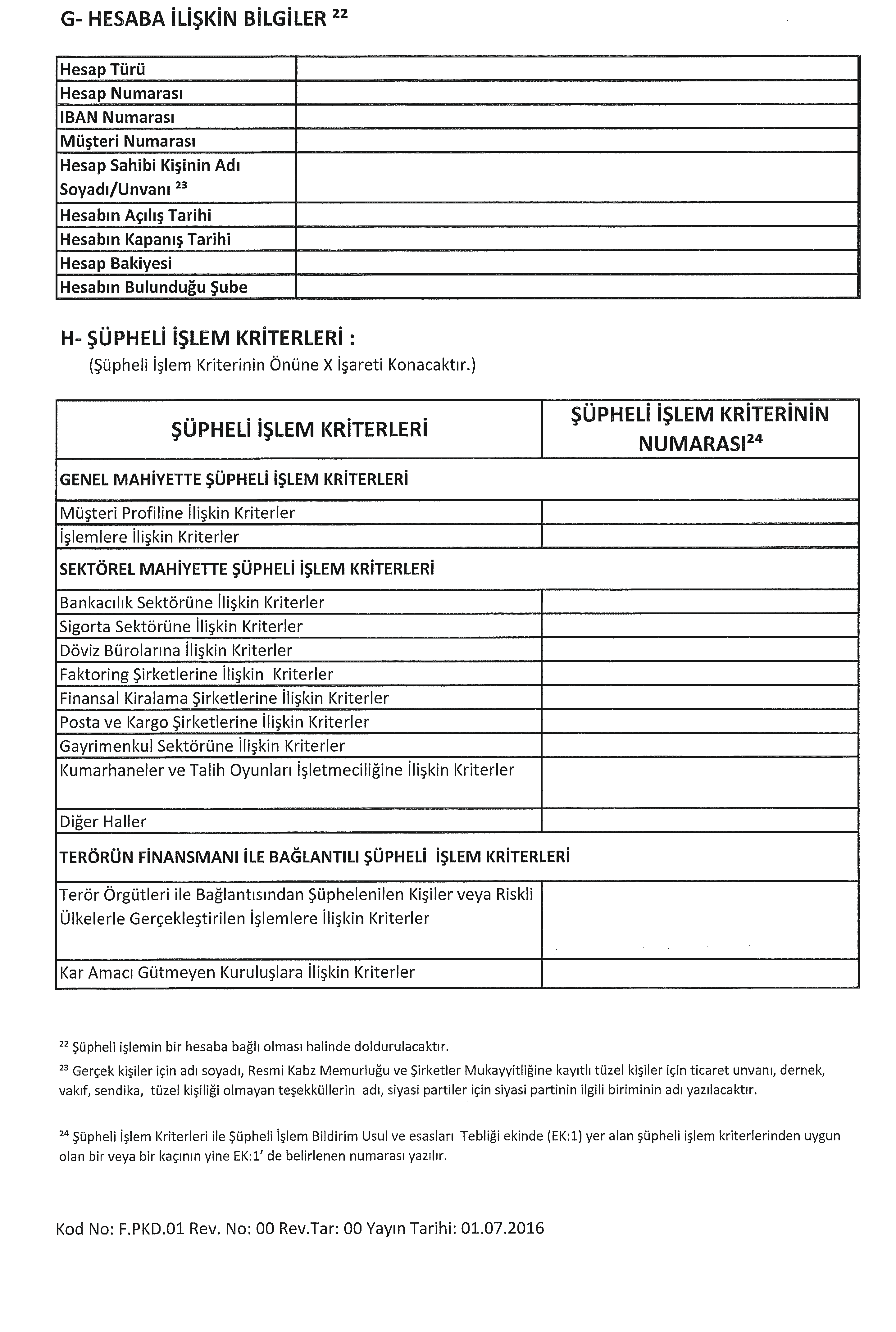 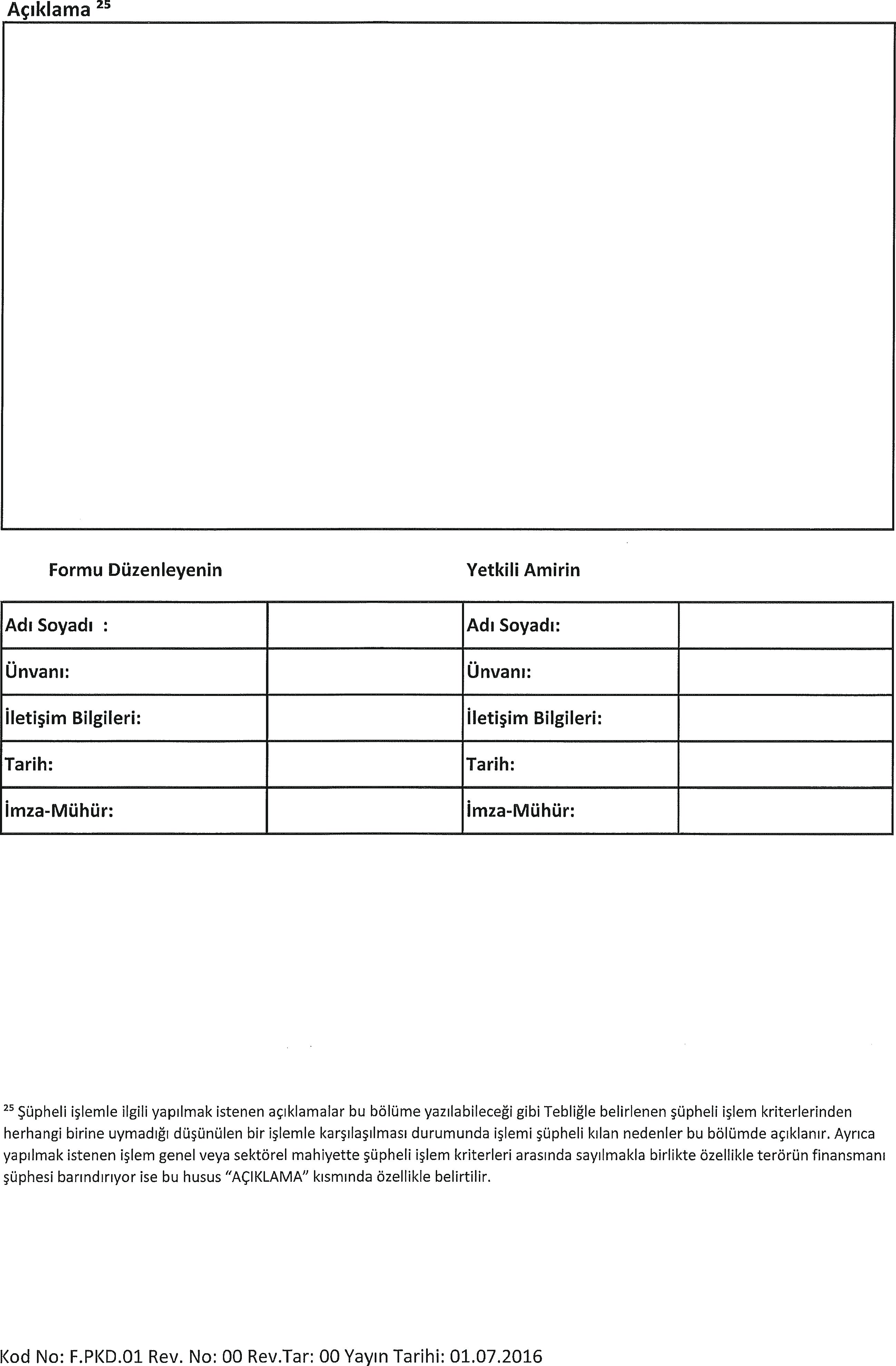 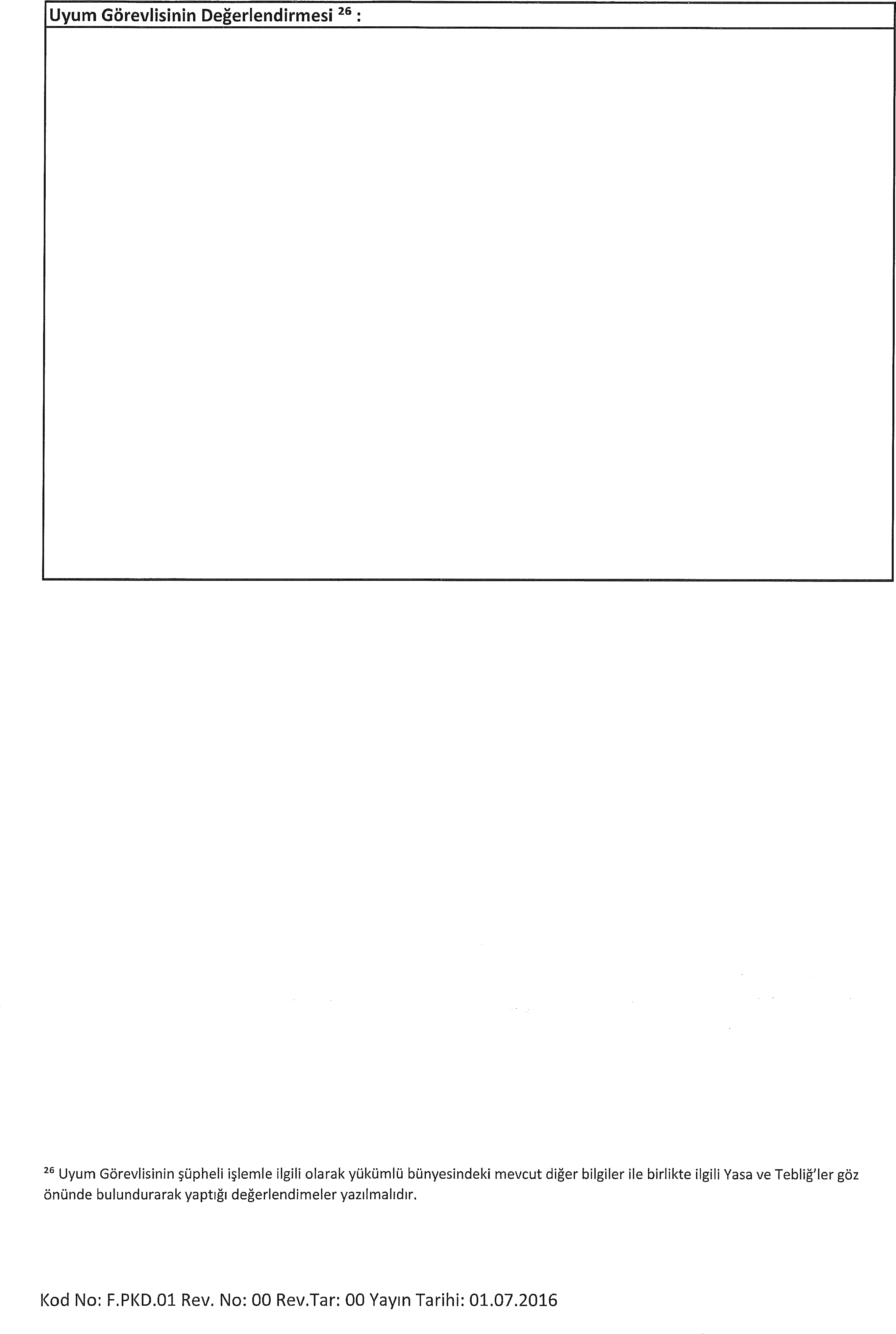 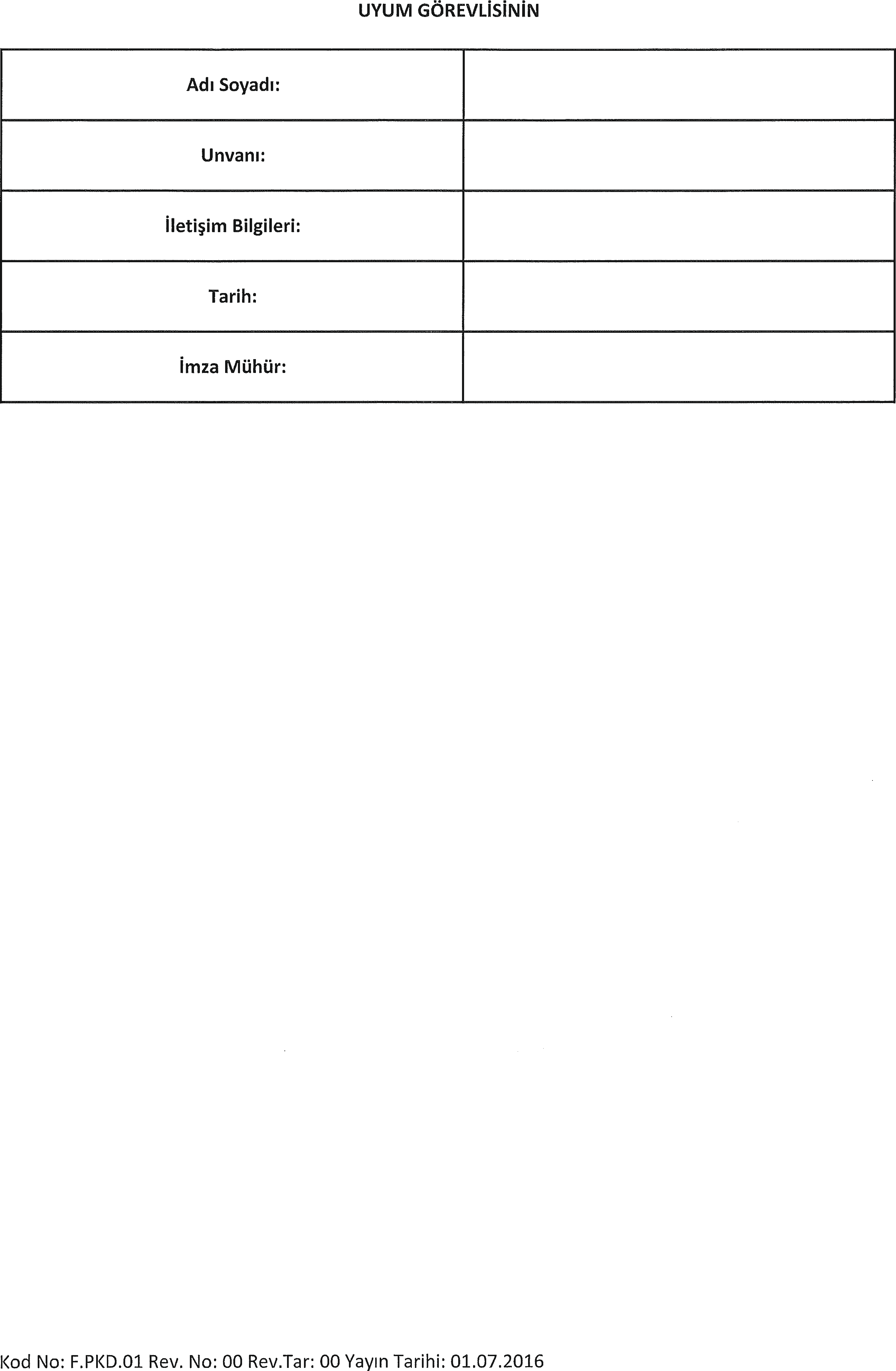 